ALCALDIA MUNICIPAL DE SANTIAGO DE MARIAGUIA DE ORGANIZACIÓN DE ARCHIVO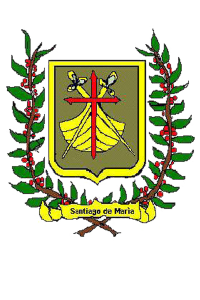 PRESENTACIONSe ha elaborado la presente Guía de Archivo, con el objetivo de presentar un instrumento que describe globalmente el fondo documental de la Alcaldía Municipal, sirviendo como guía de orientación a los usuarios de la Alcaldía Municipal, sobre la ubicación geográfica se la documentación generada en las diferentes oficinas de atención al cliente y oficinas administrativas de la Institución. Con el objeto de dar cumplimiento a la Ley de Acceso a la Información Publica en su Artículo nº 44, Lineamiento de Gestión Documental y Archivos nº 4 “ Ordenación Descripción Documental” en su artículo nº6; la Unidad de Gestión Documental y Archivos, ( UGDA) presenta la siguiente Guía de Archivo elaborada bajo los estándares internacionales emitidos por el Consejo Internacional de Archivos a través de la Norma Internacional ISDIAH ( Norma Internacional para describir Instituciones que custodian Fondos de Archivo )Esta Guía tiene por objetivo principal:Facilitar la descripción de la UGDA en una de sus funciones principales: la custodia y conservación de los documentos de archivo que genera en el ejercicio de sus funciones y la difusión de estos al público en general.La presente Guía de Archivo, ha sido elaborada conforme a lo establecido en la Norma Internacional SIGDA, en cumplimento  a lo dispuesto en los Lineamientos de Gestión Documental y Archivos, emanados de la ley de Acceso a la Información Pública, respeto de la administración de los archivos en las entidades públicas.                                   ALCALDIA MUNICIPAL SANTIAGO DE MARIA                                   Oficina de Gestión Documental y ArchivoGuía de ArchivoAREA DE IDENTIFICACUIONAREA DE IDENTIFICACUIONAREA DE IDENTIFICACUION1.1  IdentificadorSV.1121 Municipio de Santiago de María- Archivo Institucional (Código utilizado en base a los otorgados por la Dirección General de Contabilidad Gubernamental para efectos de identificación relativa al caso de las municipalidades, esto con el fin de estandarizar la codificación en esta institución )SV.1121 Municipio de Santiago de María- Archivo Institucional (Código utilizado en base a los otorgados por la Dirección General de Contabilidad Gubernamental para efectos de identificación relativa al caso de las municipalidades, esto con el fin de estandarizar la codificación en esta institución )1.2 Forma Autorizadas del NombreAlcaldía Municipal de Santiago de MaríaAlcaldía Municipal de Santiago de María1.3 Formas Paralelas del NombreAlcaldía Municipal de Santiago de MaríaAlcaldía Municipal de Santiago de María1.4 Otras Formas del nombreAMSMAMSM1.5 tipo de InstituciónAUTONOMAAUTONOMAAREA DE CONTACTOAREA DE CONTACTOAREA DE CONTACTO2.1  Localización y direccionesAlcaldía Municipal de la ciudad de Santiago de María2ª Ave. Norte y 2ª Calle Oriente, frente al parque San Rafael, Santiago de María, Usulután.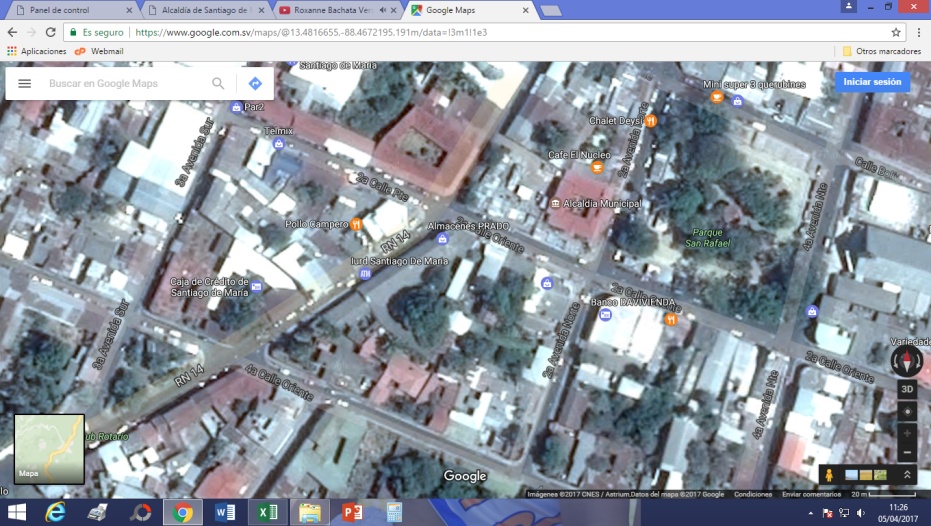 Alcaldía Municipal de la ciudad de Santiago de María2ª Ave. Norte y 2ª Calle Oriente, frente al parque San Rafael, Santiago de María, Usulután.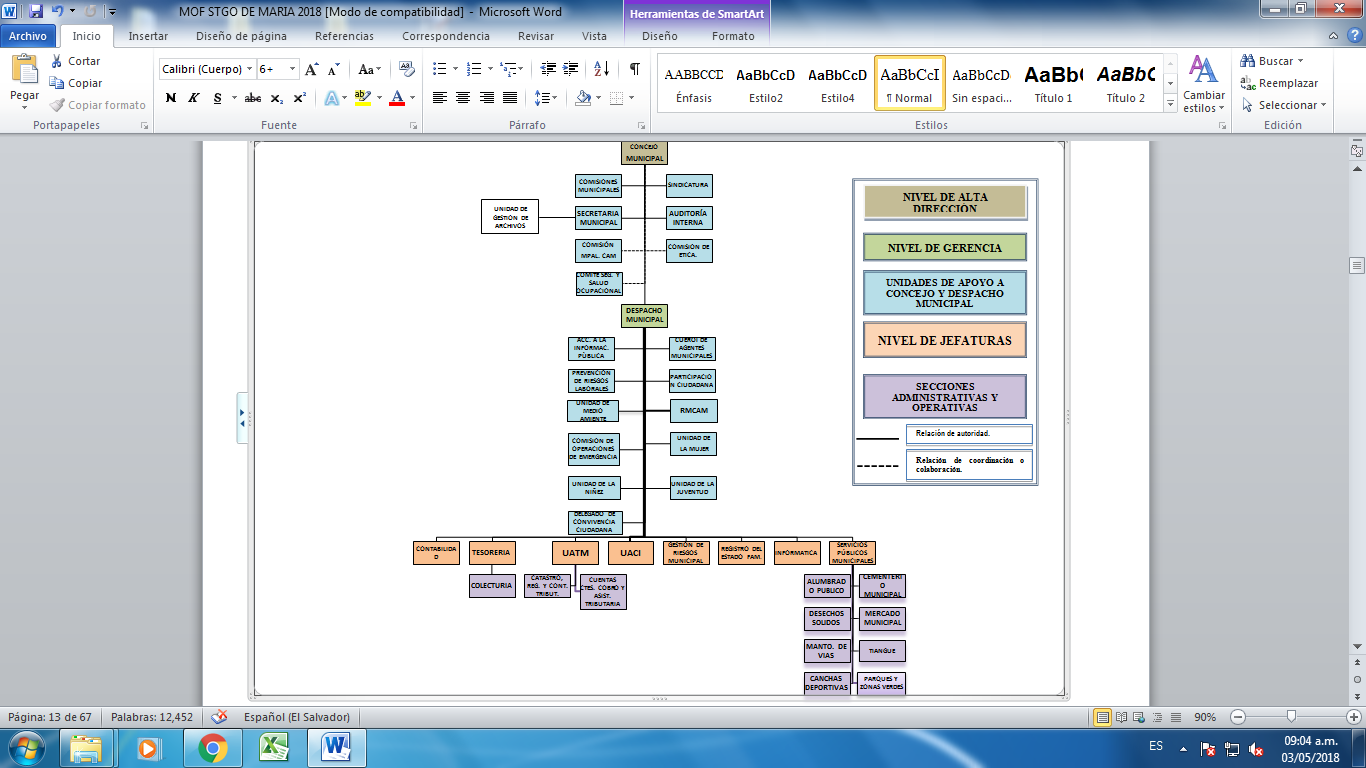 2.2 Teléfono, fax, correo electrónicoalcaldial@santiagodemaria.gob.svTeléfono: 2645 8200alcaldial@santiagodemaria.gob.svTeléfono: 2645 82002.3 Personas de contactoUnidad  de Gestión Documental y ArchivosTeléfono: 2645-8200ugda@santiagodemaria.gob.s.v.Teresa de Jesús Araujo AvilésEncargada de la Unidad de Gestión Documental y ArchivosUnidad  de Gestión Documental y ArchivosTeléfono: 2645-8200ugda@santiagodemaria.gob.s.v.Teresa de Jesús Araujo AvilésEncargada de la Unidad de Gestión Documental y ArchivosAREA DE DESRIPCION3.1Historia de la institución que custodia los fondos de archivoDecreto Legislativo de 7 de Mazo de 1874 erigiendo en pueblo, con el nombre de Santiago de María, al valle del Gramal. El Presidente de la República del Salvador, Sabed: Que el poder Legislativo ha decretado lo que sigue: La Cámara de Senadores de la República del Salvador, Considerando: Que el valle del gramal de la jurisdicción de Te capa en el Distrito de Jacapa del Departamento de Usulután tiene el número de habitantes, y demás condiciones requeridas por la ley para constituirse en pueblo, ha tenido a bien  Decretar:-Artículo único: Se erige en pueblo el valle del Gramal con el nombre de “Santiago de  María”. Fuente tomado de Leyes de 1874, y recogido bajo el número 167  del libro titulado, Recopilación de leyes relativas a la historia de los Municipios de El Salvador, por don Jorge Lardé y Lurín. Página.192 y siguiente.Acta de toma de posesión.En Santiago de María, a las dos de la tarde del veintiocho de Mayo de mil ochocientos setenta y cuatro, El infrascrito Gobernador del Departamento, en uso de la facultades que me concede el artículo 80 del código  Gubernativo Municipales, procedo a posesionar de los respectivos cargos de Alcalde, el señor, Martin Iglesia Rivera, de primer regidor, a don Marcelo Campos, de segundo regidor, a don Luis Mejía y de síndico Municipal, don Gerardo Zelaya, electos popularmente por los vecinos de esta Población para integrar el Consejo Municipal que funcionara durante el corriente año en esta misma Población. Les recibo el juramento de ley, frente  a varios ciudadanos que concurrieron a este acto y firmamos para constancia, Rafael Montoya, Gobernador Departamental. Martin Iglesias Rivera, Marcelo Campos. Luis Mejía, Ricardo Zelaya, Ante mi Antonio Lozano Secretario, de la Gobernación.Acuerdo Municipal sobre las fiestas religiosas patronales.La Municipalidad de Santiago de María, considerando, que ha sido costumbre muy antigua, aun desde que fue Valle este lugar, celebrar las fiestas de SAN Antonio y El Transito de María,  Que siendo el título de la población, Santiago de María, a que debe tenerse también como patrono espiritual, por tanto , en  uso de sus facultades legales, Acuerda que el 13 de Junio, el 25 de Julio y el 15 de Agosto de cada año, sean fiestas guardadas y juradas por este vecindario y celebradas por la Municipalidad como fiestas e tabla, que todos los habitantes previo juramento de cumplir con lo impuesto en este acuerdo,Decreto Legislativo de 7 de Mazo de 1874 erigiendo en pueblo, con el nombre de Santiago de María, al valle del Gramal. El Presidente de la República del Salvador, Sabed: Que el poder Legislativo ha decretado lo que sigue: La Cámara de Senadores de la República del Salvador, Considerando: Que el valle del gramal de la jurisdicción de Te capa en el Distrito de Jacapa del Departamento de Usulután tiene el número de habitantes, y demás condiciones requeridas por la ley para constituirse en pueblo, ha tenido a bien  Decretar:-Artículo único: Se erige en pueblo el valle del Gramal con el nombre de “Santiago de  María”. Fuente tomado de Leyes de 1874, y recogido bajo el número 167  del libro titulado, Recopilación de leyes relativas a la historia de los Municipios de El Salvador, por don Jorge Lardé y Lurín. Página.192 y siguiente.Acta de toma de posesión.En Santiago de María, a las dos de la tarde del veintiocho de Mayo de mil ochocientos setenta y cuatro, El infrascrito Gobernador del Departamento, en uso de la facultades que me concede el artículo 80 del código  Gubernativo Municipales, procedo a posesionar de los respectivos cargos de Alcalde, el señor, Martin Iglesia Rivera, de primer regidor, a don Marcelo Campos, de segundo regidor, a don Luis Mejía y de síndico Municipal, don Gerardo Zelaya, electos popularmente por los vecinos de esta Población para integrar el Consejo Municipal que funcionara durante el corriente año en esta misma Población. Les recibo el juramento de ley, frente  a varios ciudadanos que concurrieron a este acto y firmamos para constancia, Rafael Montoya, Gobernador Departamental. Martin Iglesias Rivera, Marcelo Campos. Luis Mejía, Ricardo Zelaya, Ante mi Antonio Lozano Secretario, de la Gobernación.Acuerdo Municipal sobre las fiestas religiosas patronales.La Municipalidad de Santiago de María, considerando, que ha sido costumbre muy antigua, aun desde que fue Valle este lugar, celebrar las fiestas de SAN Antonio y El Transito de María,  Que siendo el título de la población, Santiago de María, a que debe tenerse también como patrono espiritual, por tanto , en  uso de sus facultades legales, Acuerda que el 13 de Junio, el 25 de Julio y el 15 de Agosto de cada año, sean fiestas guardadas y juradas por este vecindario y celebradas por la Municipalidad como fiestas e tabla, que todos los habitantes previo juramento de cumplir con lo impuesto en este acuerdo,3.3  Atribuciones Legales  / Fuentes LegalesEl marco legal que rige esta comuna lo coforman las siguientes leyes y reglamentos:*Codigo Municipal, Decreto Nº 274, Diario Oficial, Tomo 290, Nº 23,05 Febrero 1986, ultima reforma 30 de abril 2015*Constitucion de la Republica, Decreto Nº 38, Diario Oficial, tomo 281, Nº 234, 16 de Diciembre 1983, ultima reforma 12 de Junio 2014*Ley de acceso de informacion publica, Decreto Nº 534, Diario Oficial, tomo 281, Nº 70, 08 abril 2011. Ultima reforma 20 de abril 2012*Reglamento de la ley de acceso a la informacion Publica,Decreto Nº 136. Diario Oficial, Nº 163, 02 Septiembre 2011*Ley de la carrera administrativa municipal, Decreto Nº 1039, Diario Oficial, Tomo 371, Nº 103,06 de Junio 2006, ultima Reform: 09 Mayo 2014*Ley de Medio Ambiente, Decreto Nº 233, Diario Oficial, Tomo 339, 04 Mayo 1998.ultima Reforma 28 de Mayo 2015* Reglamento Especial sobre el Manejo integral de los Desechos, Decreto Ejecutivo Nº 42, Diario Oicial, Tomo 347, Nº 101 , 01 Junio 2000*Ley Especial integral para la vida de violencia contra las mujeres, Decreto Nº 520,Diario Oficial, Tomo 390,  Nº o2, 04 Enero 2011* Ley de Transitoria Registro del Estado Familiar y regimenes patrimoniales del Matrimonio,Decreto Legislativo  Nº496, Diaro Oficial, Tomo 329, Nº, 08 Diciembre 1995. Ultima Reforma 30 Septiembre 2011*Ley del nombre de la persona natural, Decreto Legislativo Nº 450, Diario Oficial, Tomo 307, Nº 103, 04  Mayo*Codigo de Familia, Decreto Legislativo Nº 677, Diario Oficial, Tomo 321,Nº 231, 13 de Diciembre 1998 ,  ultima Reforma 16 de abril 2015* Ley de adquisiciones y contrataciones de la administracion publica, Decreto Legislativo Nº 868, Diario Oficial Nº 88, 15 de Mayo 2000 ultima Reforma 16 abril 2015*Reglamento de Adquisiciones y contrataciones de la administracion publica, Decreto EjecutivoNº 98, Diario Oficial Nº 200, 27 Octubre de 2005* Ley  de Urbanizacion y construccion, Decreto Nº 232, Diario Oficial, Tomo 151, Nº 107, 04 Junio de1951 ultima Reforma 20 de abril 2012* Ley Organica del instituto Salvadoreño   de desarrollo municipal, Deccreto Nº 616, Diario Oficial Nº 52, 17 de Marzo de 1987 ultima Reforma: Decreto Nº 675. Diario Oficial Nº 122, 03 Julio 1987*Ley de la corte de Cuentas de la Republica, Decreto Nº 438, Diario Oficial, Tomo 328,  Nº 176 , 31  Agosto 1995 ultima Reforma 20 de abril 2012* Ley  de Proteccion Integral de la niñez  y la adolescencia, ( LEPINA)  Decreto Legislativo Nº 839 , Diario Oficial, Tomo 383 , Nº 68 , 16 de abril 2009* Ley de identificacion personal para los menores de 18 años de edad, Decreto de ley Nº 589, Diaio Oficial, Tomo 270 , Nº 28 11 de Febrero 1981*Ley General Tributaria Muicipal, Decreto Nº 86, Diario Oficial Nº 242, 21 de Duiembre de 1991, ultima Reforma Decreto: Nº 49 , 10  de Marzo 2006*Ley Marco para la convivencia ciudadana y contrveciones administrativas. Decreto Nº  661, Diario Oficial Nº 80 , 30 de Abril 2011*Ley de creacion del fondo para el desarrollo economico y social de los municipios, Decreto Legislativo Nº 74, Diario Oficial Nº 176, 23 de Septiembre 1988 ultima Reforma, Decreto Legislativo Nº 1079, Diario Oficial Nº 86, 14 DE Mayo 2012* Reglamentos de la Ley de creacion del fondo para el desrrollo economico y social de los municipios,  Decreto Ejecutivo Nº 35 Diario Oficial Nº 62 , 31 de Marzo 1998El marco legal que rige esta comuna lo coforman las siguientes leyes y reglamentos:*Codigo Municipal, Decreto Nº 274, Diario Oficial, Tomo 290, Nº 23,05 Febrero 1986, ultima reforma 30 de abril 2015*Constitucion de la Republica, Decreto Nº 38, Diario Oficial, tomo 281, Nº 234, 16 de Diciembre 1983, ultima reforma 12 de Junio 2014*Ley de acceso de informacion publica, Decreto Nº 534, Diario Oficial, tomo 281, Nº 70, 08 abril 2011. Ultima reforma 20 de abril 2012*Reglamento de la ley de acceso a la informacion Publica,Decreto Nº 136. Diario Oficial, Nº 163, 02 Septiembre 2011*Ley de la carrera administrativa municipal, Decreto Nº 1039, Diario Oficial, Tomo 371, Nº 103,06 de Junio 2006, ultima Reform: 09 Mayo 2014*Ley de Medio Ambiente, Decreto Nº 233, Diario Oficial, Tomo 339, 04 Mayo 1998.ultima Reforma 28 de Mayo 2015* Reglamento Especial sobre el Manejo integral de los Desechos, Decreto Ejecutivo Nº 42, Diario Oicial, Tomo 347, Nº 101 , 01 Junio 2000*Ley Especial integral para la vida de violencia contra las mujeres, Decreto Nº 520,Diario Oficial, Tomo 390,  Nº o2, 04 Enero 2011* Ley de Transitoria Registro del Estado Familiar y regimenes patrimoniales del Matrimonio,Decreto Legislativo  Nº496, Diaro Oficial, Tomo 329, Nº, 08 Diciembre 1995. Ultima Reforma 30 Septiembre 2011*Ley del nombre de la persona natural, Decreto Legislativo Nº 450, Diario Oficial, Tomo 307, Nº 103, 04  Mayo*Codigo de Familia, Decreto Legislativo Nº 677, Diario Oficial, Tomo 321,Nº 231, 13 de Diciembre 1998 ,  ultima Reforma 16 de abril 2015* Ley de adquisiciones y contrataciones de la administracion publica, Decreto Legislativo Nº 868, Diario Oficial Nº 88, 15 de Mayo 2000 ultima Reforma 16 abril 2015*Reglamento de Adquisiciones y contrataciones de la administracion publica, Decreto EjecutivoNº 98, Diario Oficial Nº 200, 27 Octubre de 2005* Ley  de Urbanizacion y construccion, Decreto Nº 232, Diario Oficial, Tomo 151, Nº 107, 04 Junio de1951 ultima Reforma 20 de abril 2012* Ley Organica del instituto Salvadoreño   de desarrollo municipal, Deccreto Nº 616, Diario Oficial Nº 52, 17 de Marzo de 1987 ultima Reforma: Decreto Nº 675. Diario Oficial Nº 122, 03 Julio 1987*Ley de la corte de Cuentas de la Republica, Decreto Nº 438, Diario Oficial, Tomo 328,  Nº 176 , 31  Agosto 1995 ultima Reforma 20 de abril 2012* Ley  de Proteccion Integral de la niñez  y la adolescencia, ( LEPINA)  Decreto Legislativo Nº 839 , Diario Oficial, Tomo 383 , Nº 68 , 16 de abril 2009* Ley de identificacion personal para los menores de 18 años de edad, Decreto de ley Nº 589, Diaio Oficial, Tomo 270 , Nº 28 11 de Febrero 1981*Ley General Tributaria Muicipal, Decreto Nº 86, Diario Oficial Nº 242, 21 de Duiembre de 1991, ultima Reforma Decreto: Nº 49 , 10  de Marzo 2006*Ley Marco para la convivencia ciudadana y contrveciones administrativas. Decreto Nº  661, Diario Oficial Nº 80 , 30 de Abril 2011*Ley de creacion del fondo para el desarrollo economico y social de los municipios, Decreto Legislativo Nº 74, Diario Oficial Nº 176, 23 de Septiembre 1988 ultima Reforma, Decreto Legislativo Nº 1079, Diario Oficial Nº 86, 14 DE Mayo 2012* Reglamentos de la Ley de creacion del fondo para el desrrollo economico y social de los municipios,  Decreto Ejecutivo Nº 35 Diario Oficial Nº 62 , 31 de Marzo 19983.4 Estructura AdministrativaNIVELES FUNCIONALES. Es de aplicación a todo el personal de la carrera  de la municipalidad de Santiago de maría, que en general estarán agrupados en niveles funcionales, es decir en los niveles de dirección, Técnico, administrativo y operativo como lo indican los artículos, 6,7,8 y 9 de la Ley de la Carrera Administrativa Municipal que se detalla a continuación.NIVEL DE DIRECCION.Pertenecen los empleados que desempeñan dentro de la municipalidad las funciones  relacionadas con la Dirección, planificación y organización del trabajo tendentes a lograr los objetivos de esta Municipalidad tal como se detallan.NIVEL TECNICO.Pertenecen los empleados que desempeñan funciones técnicas o administrativas especializadas y complejas para las que se requiere estudios previos de orden universitario o técnico.NIVEL DE SOPORTE ADMINISTRATIVOS.A este nivel pertenecen  los empleados con funciones de apoyo a los servicios generales propios de la institución.NIVEL OPERATIVO.A este nivel pertenecen los empleados con funciones de apoyo a los servicios generales propios de la institución.NIVELES FUNCIONALES. Es de aplicación a todo el personal de la carrera  de la municipalidad de Santiago de maría, que en general estarán agrupados en niveles funcionales, es decir en los niveles de dirección, Técnico, administrativo y operativo como lo indican los artículos, 6,7,8 y 9 de la Ley de la Carrera Administrativa Municipal que se detalla a continuación.NIVEL DE DIRECCION.Pertenecen los empleados que desempeñan dentro de la municipalidad las funciones  relacionadas con la Dirección, planificación y organización del trabajo tendentes a lograr los objetivos de esta Municipalidad tal como se detallan.NIVEL TECNICO.Pertenecen los empleados que desempeñan funciones técnicas o administrativas especializadas y complejas para las que se requiere estudios previos de orden universitario o técnico.NIVEL DE SOPORTE ADMINISTRATIVOS.A este nivel pertenecen  los empleados con funciones de apoyo a los servicios generales propios de la institución.NIVEL OPERATIVO.A este nivel pertenecen los empleados con funciones de apoyo a los servicios generales propios de la institución.3.5 Gestión de documentos y políticas de ingresoComité del CISED aprobado, Comité de  clasificación y Eliminación Documental.Comité del CID, aprobado, Comité de identificación Documental                                                                                                                                                         Comité del CISED aprobado, Comité de  clasificación y Eliminación Documental.Comité del CID, aprobado, Comité de identificación Documental                                                                                                                                                         A  consecuencias del terremoto del 2001, el Edificio antiguo fue severamente dañado, por tal razón fue reconstruido el edificio actual, en el año 2003 al 2006 por gestiones del Alcalde actual. Roberto Edmundo González Lara y su consejo MunicipalA  consecuencias del terremoto del 2001, el Edificio antiguo fue severamente dañado, por tal razón fue reconstruido el edificio actual, en el año 2003 al 2006 por gestiones del Alcalde actual. Roberto Edmundo González Lara y su consejo Municipal3.7·El sistema institucional de archivo posee fondos documentales que son reflejo de las funciones propias de las diferentes unidades por lo que está compuesta nuestra institución. Entre las que podemos mencionar:1.CONCEJO MUNICIPAL Sus principales funciones, que se establecen en su gestión como gobierno Local, son: Aprobar los planes, programas y proyectos que contribuyan al desarrollo económico y social de la municipalidad, identificar las necesidades e interpretar el sentir de la comunidad local para realizar aquellas acciones, ejecutar actividades y servicios que satisfagan las necesidades existentes de sus comunidades2.SINDICATURAAsesora al consejo en todo lo relativo a aspectos legales y emitir dictamen en forma resonada y oportuna en los asuntos que este solicite y otras señaladas en el art. 51 del Código Municipal3.AUDITORIA INTERNALa auditoría garantiza en forma razonable la adecuada utilización y protección de todos los recursos de la municipalidad, por medio de controles y supervisión constante, lo cual garantiza al alcalde y Consejo l cumplimiento de sus acuerdos y disposiciones4.COMISIONESEl consejo municipal integra las comisiones con representantes del gobierno local a fin de desarrollar planes de acción, estudios administrativos que ayuden al desempeño de actividades en la gestión municipal, programa de salud y otros 5.SECRETARIAEs la unidad de asesoría legal administrativa que apoya del Consejo Municipal y del alcalde. Constituye el cargo en el cargo en el cual el alcalde delega la dirección de la gestión administrativa y ejecutora de la municipalidad, sus funciones son la de servir de apoyo al alcalde en la planificación, organización, dirección y control de todas las unidades administrativas.6.DESPACHO MUNICIPALVelar por la eficiente administración de los recursos e la municipalidad y por la prestación de los servicios públicos necesarios en beneficio de la comunidad, además de cumplir y hacer cumplir las ordenanzas, leyes acuerdos y reglamentos vigentes.7. CUERPO DE AGENTES MUNICIPALESSu función por el cumplimiento de las ordenanzas, decretos cuerdos municipales y otras disposiciones como el resguardo del patrimonio municipal llámese, parques, zonas verdes, complejo deportivo y mercado, Así como la recuperación y custodia de espacios públicos.8.UNIDAD DE ADQUISICIONES Y CONTRATACINES INSTITUCIONALESSu función es desarrollar oportuna y eficientemente todas las actividades relacionadas a los procesos de adquisiciones y contrataciones de obras, bienes y servicios, así como mantener el registro de las mismas, dando cumplimiento a lo establecido en la Ley LACAP, RELACAP, Manual de procedimientos para el siclo de gestión de adquisiciones y contrataciones de las instituciones de la administración pública / 2014, Constitución de la República de El Salvador , reglamento y otras leyes relacionadas.9. MEDIO AMBIENTE Se encargan de supervisar, coordinar y dar seguimiento a las políticas , planes, programas, acciones y ambientales dentro de nuestra institución y velar porque se cumplan las normas ambientales dentro el municipio10.UNIDAD DE GENERO AMBIENTALLa unidad asume un rol de asesoría, orientación e incidencia para la identificación de respuesta, programas y estrategias que contribuyan a eliminar las brechas de desigualdad de género.11. DESECHOS SOLIDOSEsta unidad es responsable  de la dirección, supervisión y control sistemático y permanente del personal, materiales y equipos necesarios para otorgar a un eficiente servicio de aseo12.PROMOCION SOCIAL      Coordinar actividades con otras instituciones que realicen programas de beneficio social a la comunidad y así coordinar y  orientar a grupos comunitarios y asociaciones, atendiendo necesidades e inquietudes que ellos. Expongan13.UNIDAD INFORMATICAEsta unidad es la encargada de administrar  la estructura y el sistema de base de datos  para optimizar su rendimiento, además desarrolla el sistema de automatización de procedimiento generación de reportes de procedimientos y generación de reportes.La unidad organiza, supervisa y aplica la reglamentación, normas y políticas para la utilización del equipo  de cómputo y lograr un mejor rendimiento de todas las unidades14.BOLSA DE EMPLEO MUNICIPALLa función principal de este unidad es brindar un servicio de intermediación  laboral con vocación descentralizadora a través de medios e instrumentos modernos y agiles , que posibiliten llegar a todo el municipio acercarlas oportunidades de empleo a todos los ciudadanos15.UNIDAD DE ACCESO DE INFORMACION PUBLICAEsta unidad  se encarga de dar trámite a las solicitudes de información presentadas a la Alcaldía Municipal 16.SUPERVICION DE PROYECTOS      Realiza inspecciones técnicas de campo en forma periódica a cada uno de los proyectos que ejecuta la municipalidad en el todo, Municipio de Santiago de María e informar todos los aspectos técnicos de los proyectos al señor alcalde17. UNIDAD DE GESTION DOCUMENTAL Y ARCHIVOS MUNICIPAL.      Se encarga de organizar, catalogar, conservar y administrar el fondo documental de la alcaldía municipal de Ciudad de Santiago de María, conforme a las mejoras técnicas archivísticas18.UNIDAD DE TESORERIAEs la unidad encargada de la recaudación, custodia y erogación de fondos, cualquiera que sea su origen , en las términos que señala la ley General Tributaria y el código de  Municipal, vigilando con diligencia y esmero lo establecido en la ordenanza de tasas municipales y la ley de impuestos municipales; así como, lo estipulado en el presupuesto de ingresos y egresos autorizados19.UNIDAD DE CONTABILIDADEl departamento de contabilidad tiene bajo su responsabilidad diseñar, implementar y sistematizar el registro de operaciones contables en las aéreas de contabilidad gubernamental, como el objeto de emitir oportunamente los estados financieros que reflejan la situación financiera y económica de la municipalidad y contribuyan a la dirección superior en el proceso de la toma de decisiones20.REGISTRO DEL ESTADO FAMILIAREs la unidad  es la encargada de efectuar actividades de registro de los hechos actos de las personas, tales como; la expedición de certificaciones de nacimiento, matrimonio, divorcios, defunción, adopción, cambios de nombre y otros mercados en el ejercicio de derechos civiles de las personas21.REGISTRO CONTROL TRIBUTARIOEsta unidad es la que registra y califica inmuebles y empresas de personas naturales jurídicas, sucesiones y fideicomisos y otras actividades  comerciales que operen dentro de la jurisdicción el municipio a fin de generar una base de datos confiables22.REGISTRO DE EMPRESASSe encarga de llevar un control de todas las actividades de negocios que se desarrollan en el municipio de Santiago de María. Entre las actividades ejecutadas están: la verificación de estados financieros y declaraciones juradas  de las empresas y la aplicación de impuestos  a las mismas, así como la actualización de los cambios que estas puedan presentar en sus cuentas respectivas con la municipalidad23.REGISTRO DE INMUEBLESEn dicha unidad se lleva un inventario organizado del territorio del municipio de Santiago de María, garantizando con ello un registro adecuado del inmueble y así determinar y gestionar la capacidad contributiva  de los inmuebles correspondientes24.REGISTRO DE CUENTAS CORRIENTES      Esta unidad se encarga de llevar en forma actualizada las cuentas de los contribuyentes de la municipalidad , ya que en base a estas se estiman y perciben los ingresos tributarios que sirven para cubrir los gastos operativos y los costos de los servicios municipales25.COBRO Y RECUPERACION DE MORA      Se encarga de gestionar en forma efectiva, l cobro de los saldos morosos de los contribuyentes. Su función permite a la municipalidad recuperar los fondos que no han ingresado oportunamente a la municipalidad26.CEMENTERIOSProveer a todos los habitantes del municipio servicios referente al cementerio, garantizando a los usuarios calidad, prontitud, seguridad , eficiencia y eficacia en la prestación de los mismos28.MERCADOProporcionar y mantener en condiciones óptimas e higiénicas las instalaciones físicas de los mercados municipales, para garantizar a la comunidad la eficiente y eficaz realización de servicios de mercado de productos de primera necesidad·El sistema institucional de archivo posee fondos documentales que son reflejo de las funciones propias de las diferentes unidades por lo que está compuesta nuestra institución. Entre las que podemos mencionar:1.CONCEJO MUNICIPAL Sus principales funciones, que se establecen en su gestión como gobierno Local, son: Aprobar los planes, programas y proyectos que contribuyan al desarrollo económico y social de la municipalidad, identificar las necesidades e interpretar el sentir de la comunidad local para realizar aquellas acciones, ejecutar actividades y servicios que satisfagan las necesidades existentes de sus comunidades2.SINDICATURAAsesora al consejo en todo lo relativo a aspectos legales y emitir dictamen en forma resonada y oportuna en los asuntos que este solicite y otras señaladas en el art. 51 del Código Municipal3.AUDITORIA INTERNALa auditoría garantiza en forma razonable la adecuada utilización y protección de todos los recursos de la municipalidad, por medio de controles y supervisión constante, lo cual garantiza al alcalde y Consejo l cumplimiento de sus acuerdos y disposiciones4.COMISIONESEl consejo municipal integra las comisiones con representantes del gobierno local a fin de desarrollar planes de acción, estudios administrativos que ayuden al desempeño de actividades en la gestión municipal, programa de salud y otros 5.SECRETARIAEs la unidad de asesoría legal administrativa que apoya del Consejo Municipal y del alcalde. Constituye el cargo en el cargo en el cual el alcalde delega la dirección de la gestión administrativa y ejecutora de la municipalidad, sus funciones son la de servir de apoyo al alcalde en la planificación, organización, dirección y control de todas las unidades administrativas.6.DESPACHO MUNICIPALVelar por la eficiente administración de los recursos e la municipalidad y por la prestación de los servicios públicos necesarios en beneficio de la comunidad, además de cumplir y hacer cumplir las ordenanzas, leyes acuerdos y reglamentos vigentes.7. CUERPO DE AGENTES MUNICIPALESSu función por el cumplimiento de las ordenanzas, decretos cuerdos municipales y otras disposiciones como el resguardo del patrimonio municipal llámese, parques, zonas verdes, complejo deportivo y mercado, Así como la recuperación y custodia de espacios públicos.8.UNIDAD DE ADQUISICIONES Y CONTRATACINES INSTITUCIONALESSu función es desarrollar oportuna y eficientemente todas las actividades relacionadas a los procesos de adquisiciones y contrataciones de obras, bienes y servicios, así como mantener el registro de las mismas, dando cumplimiento a lo establecido en la Ley LACAP, RELACAP, Manual de procedimientos para el siclo de gestión de adquisiciones y contrataciones de las instituciones de la administración pública / 2014, Constitución de la República de El Salvador , reglamento y otras leyes relacionadas.9. MEDIO AMBIENTE Se encargan de supervisar, coordinar y dar seguimiento a las políticas , planes, programas, acciones y ambientales dentro de nuestra institución y velar porque se cumplan las normas ambientales dentro el municipio10.UNIDAD DE GENERO AMBIENTALLa unidad asume un rol de asesoría, orientación e incidencia para la identificación de respuesta, programas y estrategias que contribuyan a eliminar las brechas de desigualdad de género.11. DESECHOS SOLIDOSEsta unidad es responsable  de la dirección, supervisión y control sistemático y permanente del personal, materiales y equipos necesarios para otorgar a un eficiente servicio de aseo12.PROMOCION SOCIAL      Coordinar actividades con otras instituciones que realicen programas de beneficio social a la comunidad y así coordinar y  orientar a grupos comunitarios y asociaciones, atendiendo necesidades e inquietudes que ellos. Expongan13.UNIDAD INFORMATICAEsta unidad es la encargada de administrar  la estructura y el sistema de base de datos  para optimizar su rendimiento, además desarrolla el sistema de automatización de procedimiento generación de reportes de procedimientos y generación de reportes.La unidad organiza, supervisa y aplica la reglamentación, normas y políticas para la utilización del equipo  de cómputo y lograr un mejor rendimiento de todas las unidades14.BOLSA DE EMPLEO MUNICIPALLa función principal de este unidad es brindar un servicio de intermediación  laboral con vocación descentralizadora a través de medios e instrumentos modernos y agiles , que posibiliten llegar a todo el municipio acercarlas oportunidades de empleo a todos los ciudadanos15.UNIDAD DE ACCESO DE INFORMACION PUBLICAEsta unidad  se encarga de dar trámite a las solicitudes de información presentadas a la Alcaldía Municipal 16.SUPERVICION DE PROYECTOS      Realiza inspecciones técnicas de campo en forma periódica a cada uno de los proyectos que ejecuta la municipalidad en el todo, Municipio de Santiago de María e informar todos los aspectos técnicos de los proyectos al señor alcalde17. UNIDAD DE GESTION DOCUMENTAL Y ARCHIVOS MUNICIPAL.      Se encarga de organizar, catalogar, conservar y administrar el fondo documental de la alcaldía municipal de Ciudad de Santiago de María, conforme a las mejoras técnicas archivísticas18.UNIDAD DE TESORERIAEs la unidad encargada de la recaudación, custodia y erogación de fondos, cualquiera que sea su origen , en las términos que señala la ley General Tributaria y el código de  Municipal, vigilando con diligencia y esmero lo establecido en la ordenanza de tasas municipales y la ley de impuestos municipales; así como, lo estipulado en el presupuesto de ingresos y egresos autorizados19.UNIDAD DE CONTABILIDADEl departamento de contabilidad tiene bajo su responsabilidad diseñar, implementar y sistematizar el registro de operaciones contables en las aéreas de contabilidad gubernamental, como el objeto de emitir oportunamente los estados financieros que reflejan la situación financiera y económica de la municipalidad y contribuyan a la dirección superior en el proceso de la toma de decisiones20.REGISTRO DEL ESTADO FAMILIAREs la unidad  es la encargada de efectuar actividades de registro de los hechos actos de las personas, tales como; la expedición de certificaciones de nacimiento, matrimonio, divorcios, defunción, adopción, cambios de nombre y otros mercados en el ejercicio de derechos civiles de las personas21.REGISTRO CONTROL TRIBUTARIOEsta unidad es la que registra y califica inmuebles y empresas de personas naturales jurídicas, sucesiones y fideicomisos y otras actividades  comerciales que operen dentro de la jurisdicción el municipio a fin de generar una base de datos confiables22.REGISTRO DE EMPRESASSe encarga de llevar un control de todas las actividades de negocios que se desarrollan en el municipio de Santiago de María. Entre las actividades ejecutadas están: la verificación de estados financieros y declaraciones juradas  de las empresas y la aplicación de impuestos  a las mismas, así como la actualización de los cambios que estas puedan presentar en sus cuentas respectivas con la municipalidad23.REGISTRO DE INMUEBLESEn dicha unidad se lleva un inventario organizado del territorio del municipio de Santiago de María, garantizando con ello un registro adecuado del inmueble y así determinar y gestionar la capacidad contributiva  de los inmuebles correspondientes24.REGISTRO DE CUENTAS CORRIENTES      Esta unidad se encarga de llevar en forma actualizada las cuentas de los contribuyentes de la municipalidad , ya que en base a estas se estiman y perciben los ingresos tributarios que sirven para cubrir los gastos operativos y los costos de los servicios municipales25.COBRO Y RECUPERACION DE MORA      Se encarga de gestionar en forma efectiva, l cobro de los saldos morosos de los contribuyentes. Su función permite a la municipalidad recuperar los fondos que no han ingresado oportunamente a la municipalidad26.CEMENTERIOSProveer a todos los habitantes del municipio servicios referente al cementerio, garantizando a los usuarios calidad, prontitud, seguridad , eficiencia y eficacia en la prestación de los mismos28.MERCADOProporcionar y mantener en condiciones óptimas e higiénicas las instalaciones físicas de los mercados municipales, para garantizar a la comunidad la eficiente y eficaz realización de servicios de mercado de productos de primera necesidad3.8  Instrumentos de descripción, guías y publicaciones Guía Institucional, política Institucional, Manual de procedimientos, Manual de Archivo en Gestión, Manual de Transferencia Documental, Tablas de Plazos de conservación, Cuadro de clasificación Documental, Manual de procedimientos de la Unidad de Gestión Documental  y archivo Central, Manual de Correo Electrónico. Guía Institucional, política Institucional, Manual de procedimientos, Manual de Archivo en Gestión, Manual de Transferencia Documental, Tablas de Plazos de conservación, Cuadro de clasificación Documental, Manual de procedimientos de la Unidad de Gestión Documental  y archivo Central, Manual de Correo Electrónico. AREA DE ACCESO4.1 Horarios de aperturaOficinas Administrativas días hábiles, de lunes a viernes de 8:00am a 12 am y de 1.30 pm a 4.30 pm·  Cerrado al público Sábado y Domingo, en periodos. anuales vacacionales·   1º de Enero·   Semana Santa·   1º de Mayo·   10 de Mayo·   17 de Junio.   22 de Junio·   Fiestas Julias del 20 al 25 julio·   Fiestas de Agosto, Salvador del Mundo, 5 y 6·   15 de Septiembre·   2 de Noviembre.·   Fiestas de navidad y fin de añoOficinas Administrativas días hábiles, de lunes a viernes de 8:00am a 12 am y de 1.30 pm a 4.30 pm·  Cerrado al público Sábado y Domingo, en periodos. anuales vacacionales·   1º de Enero·   Semana Santa·   1º de Mayo·   10 de Mayo·   17 de Junio.   22 de Junio·   Fiestas Julias del 20 al 25 julio·   Fiestas de Agosto, Salvador del Mundo, 5 y 6·   15 de Septiembre·   2 de Noviembre.·   Fiestas de navidad y fin de año4.2 Condiciones y requisitos para el uso y acceso·  Cualquier persona puede acceder a las instalaciones de la comuna, pero para acceder al Archivo Central, necesita autorización dado aunque ya contamos con área de consulta·  Cualquier persona puede acceder a las instalaciones de la comuna, pero para acceder al Archivo Central, necesita autorización dado aunque ya contamos con área de consulta4.3 Accesibilidad4.3 Accesibilidad2ª Avenida Sur y 2ª Calle Oriente, Frente al Parque San Rafael, Santiago de María.SI se cuenta con rampas para personas con discapacidadEn el interior de las oficinas no existen obstáculos en la circulación.AREA DE SERVICIOSAREA DE SERVICIOS5.1 servicios de ayuda  a la investigación5.1 servicios de ayuda  a la investigaciónSi se cuenta con sala de consulta. No Obstante se habilitan espacios para consulta de ser requeridos por el solicitante.Los servicios de referencia, orientación y ayuda a la investigación se pueden llevar a cabo a través del Oficial de  Información.Reproducción documental impresa5.2  Servicio de reproducción5.2  Servicio de reproducción26.1Fotocopias simples, $ 0.5.26.2 Fotocopias simples blanco y negro cada página $ 0.10.26.3 Fotocopia imprimida cada página $ 0.15 cada una.26.4 Documento emitido por funcionarios competentes dentro de sus atribuciones, $2.20.26.5 Impresiones blanco y negro cada una $ 0.10.26.6 Impresiones a color cada una $ 0.15, Envió digital de información ( sin costo )USB ( el solicitante debe presentarla )6.  AREA DE CONTROL6.  AREA DE CONTROL6.2   Identificador de la institución6.2   Identificador de la instituciónUnidad de Acceso a la Información Publicauaip@santiagodemaria.gob.sv.Unidad de Gestión Documental y Archivosugda@santiagodemaria.gob.sv.6.3   Reglas o Convenciones6.3   Reglas o ConvencionesDescripción realizada conforme a la Norma ISDIAH (Norma internacional para la descripción de instituciones que custodian fondos de Archivos) 2008.-ISO8601     - ISO639-2   ISO690Lineamiento 4 para ordenación y descripción documental. Diario Oficial. Nº 147, Tomo  Nº 408, San Salvador: 17 de agosto de 2015.Guía Técnica para la elaboración de Guía de Archivo en base a la Norma Internacional ISDIAH. Unidad de Gestión Documental y Archivo, Alcaldía Municipal Santiago de María.Norma de código para la utilización de fechas(ISO 8601)Normas de código para la representación de nombres de lengua(ISO 639-2)Última versión de la norma ISO para la presentación de países(ISO 3166)6.4 Estado de Elaboración6.4 Estado de ElaboraciónDescripción finalizada.6.5 Nivel de detalle6.5 Nivel de detalleDescripción completa6.8   Fuentes6.8   Fuentes1.Manual de organizaciones y funciones Creacion.07-04-2017Actualizacion.25-04-20182.Manual descriptor de cargos y categorías Creación .07-04-2017Actualizacion,25-02-20183.Reglamento Interno de Trabajo, Creación , 07-04-2017Actualizacion,25-04-20184.Manual de Políticas, Planes y Programas,Creacion,07-04-2017Actualizcion,25-04-20185.Manual de Evaluación de desempeño Creacion,07-04-2017Actualizacion,25-04-20186.Manual de Sistema Retributivo, vigente,2015Creacion,07-04-2017Actualizacion,25-04-20187.Norma Técnicas de Control Interno Específicos, vigente,2006Creación ,07-04-2017Actualizacion,25-04-20186.9 Notas Mantenimiento6.9 Notas MantenimientoResponsable de Archivo InstitucionalTeresa de Jesús Araujo Avilésalcaldial@santiagodemaria.gob.svugda@santiagodemaria.gob.sv.